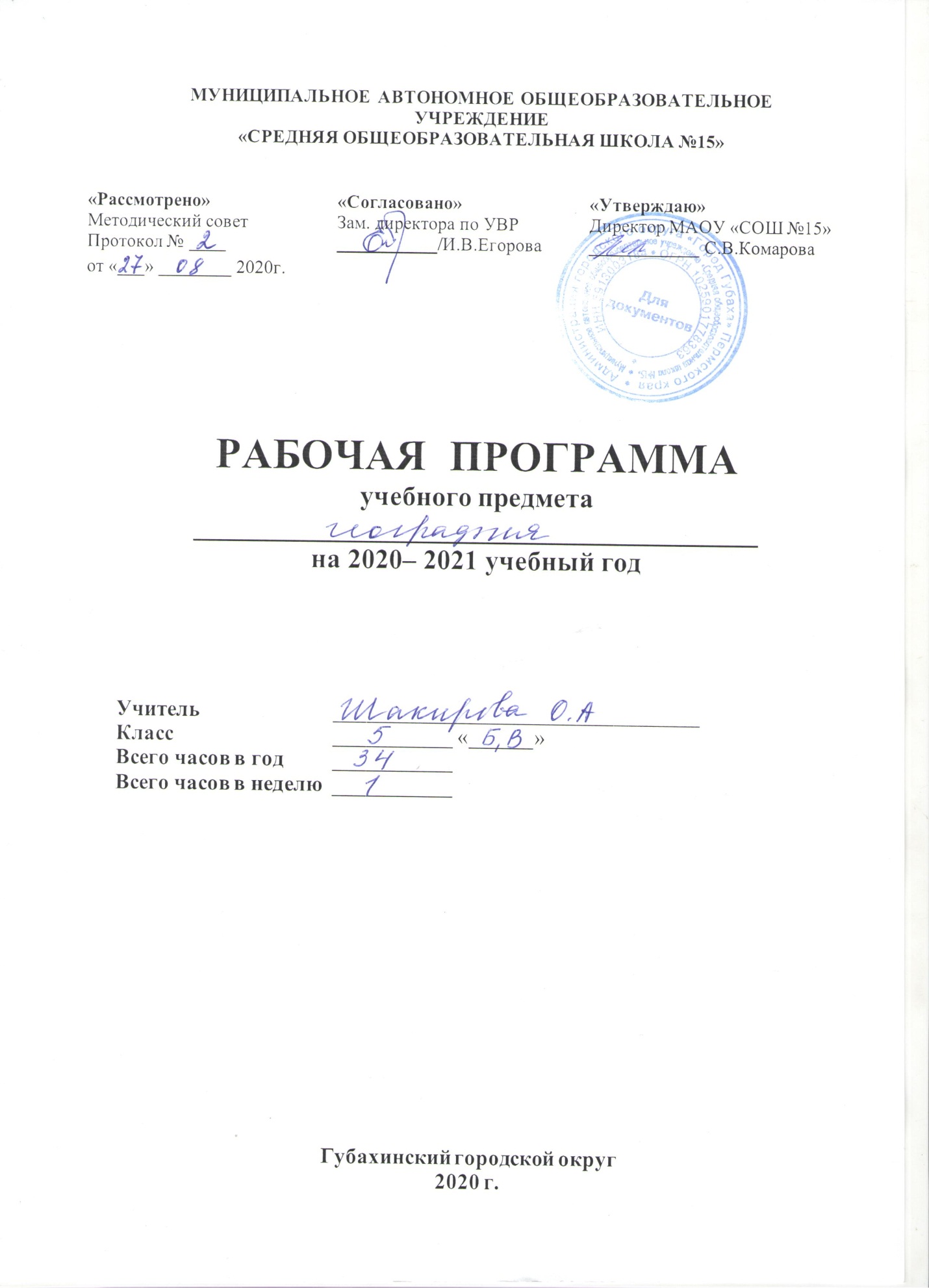 Рабочая программа по географии к курсу «География. Планета Земля» 5 классПояснительная записка.Данная рабочая программа разработана в соответствии со следующими нормативными и распорядительными документами: 1.Приказ Министерства образования РФ от 5 марта 2004 г. N 1089 «Об утверждении федерального компонента государственных образовательных стандартов начального общего, основного общего и среднего (полного) общего образования», с изменениями и дополнениями, внесёнными приказами Министерства образования России от 9 марта 2004 года № 1312, от 20 августа 2008 г. № 241, от 30 августа 2010 г. № 889, от 3 июня 2011 г. № 1994, от 31 января 2012. № 69, от 1 февраля 2012 г. № 74 (вступает в силу с 1 сентября 2012 г.). 2.Приказ Министерства образования и науки РФ от 17 декабря 2010 г. N 1897 «Об утверждении федерального государственного образовательного стандарта основного общего образования».3.  Положение о рабочей программе Муниципального Автономного Общеобразовательного учреждения «Средняя общеобразовательная школа № 15»Программа разработана на основе ФГОС ООО (второго поколения) (утвержден Приказом Министерства образования и науки РФ от 6 октября 2009 года № 373); по Программе основного общего образования по географии 5-9 классы. Авторы И.И.Баринова, В.П.Дронов, А.А. Плешаков, В.И. Сонин. // Рабочие программы. География.5-9 класс: учебно-методическое пособие/сост. С.В. Курчина.- М.: Дрофа,2012. Данная программа ориентирована на УМК «География. Планета Земля. 5-6 классы» (автор А.А. Лобжанидзе, М.: Просвещение2013г)    Данная программа содержит примерное распределение часов по разделам и темам, предусматривает проведение дистанционных уроков.Цели реализации программы.Главная цель географии в системе общего образования – сформировать у учащихся умение использовать географические знания и умения в повседневной жизни для объяснения, оценки и прогнозирования разнообразных природных, социально – экономических и экологических процессов и явлений, адаптации окружающей среды и обеспечения безопасности жизнедеятельности, экологически сообразного поведения в окружающей среде.Данную рабочую программу реализует следующий УМК «Сферы» для 5-6 классов:  Лобжанидзе А.А. География. Планета Земля. 5-6 классы. Учебник с приложением на эл. носителе. Просвещение, УМК «Сферы», 2012г. Мишняева Е.Ю. Котляр О.Г. Тетрадь-практикум. География. Планета Земля. 5-6 классы. Просвещение, УМК «Сферы», 2012г.  Лобжанидзе А.А. География. Планета Земля. 5-6 классы. Тетрадь - тренажер в 2-х частях. Просвещение, УМК «Сферы», 2012г.  Барабанов В. В. География. Планета Земля. 5-6 классы. Тетрадь - экзаменатор. Просвещение, УМК «Сферы», 2012г.1.2 ЗадачиИзучение географии на этой ступени основного общего образования должно быть направлено на решение следующих задач:
сформировать у учащихся знания об основных географических понятиях; о Земле как планете Солнечной системы; географических особенностях природы Земли, ее геосферах; целостности, взаимосвязи и взаимодействии геосистем; влиянии природы Земли на жизнь и деятельность людей, их зависимости от состояния окружающей среды, путях ее сохранения и рационального использования;  
научить приемам ориентирования на местности, работы с картой и статистическими материалами, приборами и инструментами, геоинформационными системами для сбора, обработки и систематизации данных о состоянии окружающей среды, ее возможных изменениях в результате деятельности человека;

продолжить развитие познавательных интересов, интеллектуальных и творческих способностей в процессе наблюдений за состоянием окружающей среды, самостоятельного приобретения новых знаний;

продолжить воспитание любви к своему краю, своему региону, своей стране; взаимопонимания с другими народами; экологической культуры, бережного отношения к окружающей среде.2. Общая характеристика учебного предмета, курсаГеография — единственный школьный предмет, синтезирующий многие компоненты как общественно-научного, так и естественно- научного знания. В ней реализуются такие сквозные направления современного образования, как гуманизация, социологизация, экологизация, экономизация, которые должны способствовать формированию общей культуры молодого поколения. Вследствие этого содержание разных разделов курса географии для основной школы, насыщенное экологическими, этнографическими, социальными, экономическими аспектами, становится тем звеном, которое помогает учащимся осознать тесную взаимосвязь естественных и общественных дисциплин, природы и общества в целом. В этом проявляется огромное образовательное, развивающее и воспитательное значение географии.Задачами изучения географии в основной школе являются:• формирование системы географических знаний как компонента научной картины мира;• познание на конкретных примерах многообразия современного географического пространства на разных его уровнях (от локального до глобального), что позволяет сформировать географическую картину мира;• познание характера, сущности и динамики главных природных, экологических, социально-экономических, геополитических и иных процессов, происходящих в географическом пространстве России и мира;• понимание главных особенностей взаимодействия природы и общества на современном этапе его развития, значения охраны окружающей среды и рационального природопользования, осуществления стратегии устойчивого развития в масштабах России и мира;• понимание закономерностей размещения населения и территориальной организации хозяйства в связи с природными, социально-экономическими и экологическими факторами, зависимости проблем адаптации и здоровья человека от географических условий проживания;• глубокое и всестороннее изучение географии России, включая различные виды её географического положения, природу, население, хозяйство, регионы, особенности природопользования в их взаимозависимости;• выработка у обучающихся понимания общественной потребности в географических знаниях, а также формирование у них отношения к географии как возможной области будущей практической деятельности;• формирование навыков и умений безопасного и экологически целесообразного поведения в окружающей среде.Построение учебного курса географии осуществляется по принципу его логической целостности, от общего к частному. Поэтому содержание примерной программы по географии для основной школы структурировано в виде двух основных блоков: «География Земли» и «География России», в каждом из которых выделяются тематические разделы.2.1. Курс «География: Планета Земля» состоит из разделов:Введение: География: древняя и современная наука. География в современном мире. Подведём итоги.Развитие географических знаний о Земле: География в древности. Географические знания в Древней Европе. География в эпоху Средневековья. Азия. Европа. Открытие Нового Света. Эпоха Великих географических открытий, ее предпосылки. Открытие и исследование Австралии и Океании. Открытие и исследование Антарктиды: Ф.Ф. Беллинсгаузен и М.П. Лазарев. Современные географические исследования. Подведём итоги.Изображения земной поверхности и их использование. Виды изображения земной поверхности. Масштаб. Условные знаки.  Способы изображения неровностей земной поверхности. Стороны горизонта. Ориентирование. План местности.  Съемка местности. Географические карты. Параллели и меридианы. Градусная сетка и географические координаты. Геоинформационные системы. Географическая карта особый источник информации. Подведём итоги. Земля – планета солнечной системы.  Земля в Солнечной системе. Осевое вращение Земли. Орбитальное движение Земли. Влияние Космоса на Землю и жизнь людей. Литосфера – каменная оболочка Земли. Внутреннее строение Земли.  Минералы и горные породы.  Земная кора и литосфера.  Рельеф Земли. Внутренние силы, создающие рельеф Земли. Внешние силы. Человек и мир камня. Подведём итоги.Гидросфера – водная оболочка Земли. Гидросфера. Мировой океан.  Движение воды в Мировом океане. Реки. Озера и болота. Подземные воды. Ледники и многолетняя мерзлота. Человек и гидросфера. Подведём итоги.Атмосфера – воздушная оболочка Земли. Атмосфера. Температура воздуха. Влажность воздуха Облака. Атмосферные осадки. Атмосферное давление и ветер. Погода и ее предсказание. Климат и климатообразующие факторы. Оптические атмосферные явления. Человек и атмосфера. Подведём итоги.Биосфера – оболочка жизни. Биосфера.  Жизнь в Океане и на суше. Значение биосферы. Человек — часть биосферы. Экологические проблемы в биосфере. Подведём итоги.Географическая оболочка Земли – самый крупный природный комплекс.Географическая оболочка. Природные комплексы.  Почва. Ледяные пустыни итундры. Леса. Степи и саванны. Засушливые области планеты.  Природные комплексы Мирового океана. Всемирное наследие человечества. Природное и культурное наследие.  Подведём итоги. Перечень обязательной географической номенклатуры5-6 классТема ”План и карта”Материки: Австралия, Антарктида, Африка, Евразия, Северная Америка, Южная Америка.Части света: Австралия, Азия, Америка, Антарктида, Африка, Европа.Океаны: Атлантический, Индийский, Северный Ледовитый, Тихий.Тема ”Литосфера”Равнины: Амазонская низменность, Аравийское плоскогорье, Бразильское плоскогорье, Восточно-Европейская (Русская), Великая Китайская, Великие равнины, Декан, Западно-Сибирская, Среднерусская возвышенность, Среднесибирское плоскогорье, Прикаспийская низменность.Горы: Анды, Алтай, Альпы, Гималаи, Кавказ, Кордильеры, Скандинавские, Тянь-Шань, Уральские.Вершины и вулканы: Аконкагуа, Везувий, Гекла, Джомолунгма (Эверест), Килиманджаро, Ключевская Сопка, Косцюшко, Котопахи, Кракатау, Мак-Кинли, Мауна-Лоа, Орисаба, Эльбрус, Этна.Острова: Большие Антильские, Великобритания, Гавайские, Гренландия, Исландия, Калимантан, Мадагаскар, Новая Гвинея, Новая Зеландия, Огненная Земля, Сахалин, Тасмания, Японские.Полуострова: Аравийский, Индокитай, Индостан, Калифорния, Камчатка, Лабрадор, Скандинавский, Сомали, Таймыр, Флорида.Тема ”Гидросфера”Моря: Азовское, Аравийское, Балтийское, Баренцево, Восточно - Сибирское, Карибское, Красное, Мраморное, Охотское, Средиземное, Филиппинское, Чёрное, Японское.Заливы: Бенгальский, Гвинейский, Гудзонов, Мексиканский, Персидский, Финский.Проливы: Берингов, Гибралтарский, Дрейка, Магелланов, Малаккский, Мозамбикский.Рифы: Большой Барьерный риф.Течения: Гольфстрим, Западных Ветров, Куросио, Лабрадорское, Перуанское, Северо-Тихоокеанское.Реки: Амазонка, Амур, Волга, Ганг, Евфрат, Енисей, Инд, Конго, Лена, Миссисипи, Миссури, Нил, Обь, Тигр, Хуанхэ, Янцзы.Озёра: Аральское море, Байкал, Верхнее, Виктория, Каспийское море, Ладожское, Танганьика, Чад, Эйр.Водопады: Анхель, Виктория, Ниагарский.Области современного оледенения: Антарктида, Гренландия, Новая Земля, ледники Аляски, Гималаев и Кордильер.Форма организации образовательного процесса.	Основной, главной формой организации учебного процесса является урок (вводные уроки, уроки изучения нового материала, комбинированные уроки, уроки формирования умений, уроки проверки, контроля и коррекции, уроки повторения изученного материала, обобщающие уроки). Среди форм большее значение имеют наблюдения и практические работы на местности, экскурсии.Механизмы формирования компетентности обучения.	Важнейшим механизмом формирования компетентности обучения является словесный метод обучения. К этому методу относится монологическая речь учителя (рассказ, объяснение, лекция, разъяснение способов деятельности, приемов работы с каким-либо источником географической информации), работа учащихся с текстом учебника и другой дополнительной литературой. Часто используется диалогическая форма: беседа с классом, работа школьников с вопросами и заданиями учебника.	Широко используется учебные картины, иллюстрированные таблицы, экранные пособия, педагогический рисунок, карты.	В составе практических методов выделяются методы работы с картами, схемами, профилями, статистическими показателями.При изучении географии используются межпредметные связи с биологией, физикой, математикой, историей, химией, ОБЖ3. Место географии в учебном плане.Рабочая программа линии УМК «География. Сферы» разработана в соответствии с учебным планом для ступени основного общего образования. География в основной школе изучается с 5 по 9 класс. Общее число учебных часов за пять лет обучения – 280, из них 34 ч (в неделю: 1 час) в 5 классе. В соответствии с учебным планом курсу географии на ступени общего образования предшествует курс «Окружающей мир», включающий определенные географические сведения. Данная программа учитывает, что по отношению к курсу географии курс «Окружающей мир» (издательство «Просвещение», автор   А.А. Плешаков) является пропедевтическим. 4 . Планируемые результаты обучения (требования к уровню подготовки) географии в 5-6 классахЛичностными результатами обучения географии в основной школе является формирование всесторонне образованной, инициативной и успешной личности, обладающей системой современных мировоззренческих взглядов, ценностных ориентаций, идейно-нравственных, культурных и этических принципов и норм поведения. Важнейшие личностные результаты: 1)  воспитание патриотизма, любви и уважения к Отечеству, чувства гордости за свою Родину; усвоение гуманистических и традиционных ценностей многонационального российского общества; воспитание чувства ответственности и долга перед Родиной; 2)  формирование ответственного отношения к учению, готовности и способности, учащихся к саморазвитию и самообразованию на основе мотивации к обучению и познанию; 3)  формирование личностных представлений о целостности природы Земли; осознание значимости и общности глобальных проблем человечества; 4)  формирование уважительного отношения к истории, культуре, национальным особенностям, традициям и образу жизни других народов; осознанной доброжелательности к другому человеку, его мнению, мировоззрению, культуре, языку, вере; готовности и способности вести диалог с другими людьми и достигать в нём взаимопонимания;  5)  освоение социальных норм, правил поведения, ролей и форм социальной жизни в группах и сообществах, включая взрослые и социальные сообщества; участие в школьном самоуправлении и общественной жизни в пределах возрастных компетенций с учётом региональных, этнокультурных, социальных и экономических особенностей; 6)  развитие морального сознания и компетентности в решении моральных проблем на основе личностного выбора; формирование нравственных чувств и нравственного поведения, осознанного и ответственного отношения к собственным поступкам; 7)  формирование коммуникативной компетентности в общении и сотрудничестве со сверстниками, старшими и младшими в процессе образовательной, общественно полезной, учебной исследовательской, творческой и других видов деятельности; 8)  формирование ценности здорового и безопасного образа жизни; усвоение правил индивидуального и коллективного безопасного поведения в чрезвычайных ситуациях, угрожающих жизни и здоровью людей, правил поведения на транспорте и на дорогах; 9)  формирование основ экологического сознания на основе признания ценности жизни во всех её проявлениях и необходимости ответственного, бережного отношения к окружающей среде; 10) развитие эмоционально-ценностного отношения к природе, эстетического сознания через освоение природного и культурного наследия народов мира, творческой деятельности эстетического характера. Метапредметные результаты включают освоенные обучающимися универсальные учебные действия, обеспечивающие овладение ключевыми компетенциями, составляющими основу умения учиться. Важнейшие метапредметные результаты обучения географии: 1)  умение самостоятельно определять цели своего обучения, ставить и формулировать для себя новые задачи в учёбе и познавательной   деятельности, развивать мотивы   и интересы своей познавательной деятельности; 2)  умение планировать пути достижения целей, в том числе альтернативные, выбирать наиболее эффективные способы решения учебных и познавательных задач; 3)   умение соотносить свои действия с планируемыми результатами, осуществлять контроль своей деятельности в процессе достижения результата, определять способы действий в рамках предложенных условий и требований, корректировать свои действия в соответствии с изменяющейся ситуацией; 4)   умение оценивать правильность выполнения учебной задачи, собственные возможности её решения; 5)  владение основами самоконтроля, самооценки, принятия решений и осуществления осознанного выбора в учебной и познавательной деятельности; 6)  умение определять понятия, устанавливать аналогии, выбирать основания и критерии для классификации, устанавливать причинно-следственные связи, строить логическое рассуждение, умозаключение (индуктивное, дедуктивное и по аналогии) и делать выводы; 7)  владение умением создавать, применять и преобразовывать знаки и символы, модели и схемы для решения учебных и познавательных задач; 8)    смысловое чтение; 9)  умение организовывать учебное сотрудничество и совместную деятельность с учителем и сверстниками; работать индивидуально и в группе: находить общее решение и разрешать конфликты на основе согласования позиций и учёта интересов; формулировать, аргументировать и отстаивать своё мнение; 10)  умение осознанно использовать речевые средства в соответствии с задачей коммуникации, для выражения своих чувств, мыслей и потребностей; планирования и регуляции своей деятельности; владение устной и письменной речью; монологической контекстной речью; 11)  формирование и развитие компетентности в области использования информационно-коммуникационных технологий (ИКТ- компетенции). Важнейшие предметные результаты: 1) первичные представления о географической науке, её роли в освоении планеты человеком, о географических знаниях, как компоненте научной картины мира, их необходимости для решения современных практических задач человечества и своей страны, в том числе задачи охраны окружающей среды; 2) основополагающие знания о природе Земли как целостной развивающейся системе, о единстве человека и природы; 3) первичные навыки использования территориального подхода (на примере своего региона) как основы географического мышления для осознания своего места в целостном, многообразном и быстро изменяющемся мире; 4) элементарные практические умения использования приборов и инструментов для определения количественных и качественных характеристик компонентов географической среды, в том числе её экологических параметров; 5)  основы картографической грамотности и использования географической карты как одного из «языков» международного общения; 6) первичные навыки нахождения, использования и презентации географической информации; 7) начальные умения и навыки использования географических знаний в повседневной жизни для объяснения и оценки разнообразных явлений и процессов, оценивания уровня безопасности окружающей среды, адаптации к условиям территории проживания, соблюдения мер безопасности в случае природных стихийных бедствий и техногенных катастроф; 8)  общие представления об экологических проблемах, умения и навыки безопасного и экологически целесообразного поведения в окружающей среде. 5. Содержание разделов курса географии 5 - 6 класса:ВВЕДЕНИЕ 2 ч География: древняя и современная наука.География в современном мире. Тема 1. РАЗВИТИЕ ГЕОГРАФИЧЕСКИХ ЗНАНИЙ О ЗЕМЛЕ -  7 ч Представления о мире в древности: Древний Китай и ДревнийЕгипет. Открытия древних греков и римлян. Страбон основоположник географии. Появление географических карт.География в эпоху Средневековья. Плавания викингов и их открытия. Древние путешествия арабов. Путешествие Марко Поло.Португальские мореплаватели. Хождение за три моря тверскогокупца А. Никитина. Исследования русских землепроходцев: поморов, казаков.Эпоха Великих географических открытий, ее предпосылки. Открытие Нового Света: путешествия в Америку или ошибка Х. Колумба и А. Веспуччи и второе открытие Америки. Васко да Гама и открытие морского пути в Индию. Кругосветные путешествия: Ф. Магеллан, Ф. Дрейк. Значение великих географических открытий Географические открытия в ХVII – XIX вв. Исследования территории России: С. Дежнев, Великая Северная экспедиция В. БерингаОткрытие и исследование Австралии и Океании: Дж. Кук и А. Тасман. Первое русское кругосветное путешествие: И.Ф. Крузенштерн и Ю.Ф. Лисянский. Открытие и исследование Антарктиды:Ф.Ф. Беллинсгаузен и М.П. Лазарев.Географические исследования в ХХ веке. Исследования полярных областей: достижение Южного и Северного полюсов. Исследования океанов, покорение высочайших вершин и глубочайших впадин. Исследования верхних слоев атмосферы.Практические работы. Чтение карт основных маршрутов путешествий, работа с дополнительными источниками информации для подготовки презентаций по различным путешествиям.Тема 2. ИЗОБРАЖЕНИЯ ЗЕМНОЙ ПОВЕРХНОСТИИ ИХ ИСПОЛЬЗОВАНИЕ -  12 ч Виды изображения земной поверхности: план местности, глобус,географическая карта. Географическая карта особый источник информации. Основные виды карт, различия карт по масштабу, охвату территории и содержанию. Атласы, геоинформационные системы. Масштаб. Условные знаки плана и карты, их сходство и различия. Градусная сетка и географические координаты. Параллели и меридианы. Определение направлений и измерение расстояний на глобусе и географической карте.Ориентирование. Азимут. Различные способы съемки местности.Определение направлений и измерение расстояний на местности.Построение простейших планов.История создания карт: от древности до наших дней. Многообразиесовременных географических карт и их классификация. Значениекартографического метода исследования. Другие методы и источникиполучения географической информации.Практические работы. Ориентирование по карте; чтение географических карт, космических и аэрофотоснимков, анализ статистических материалов; составление простейшего плана местности.Тема 3. ЗЕМЛЯ — ПЛАНЕТА СОЛНЕЧНОЙ СИСТЕМЫ — 5 чСолнечная система. Земля —часть Солнечной системы. Земля иЛуна. Форма и размеры нашей планеты. Виды движения Земли и ихследствия. Сутки, часовые пояса. Тропики и полярные круги. Пояса освещенности. Влияние Космоса на Землю и жизнь людей: солнечная активность, метеоры, метеориты, кометы.Практические работы. Сравнение Земли с другими планетамиСолнечной системы. Объяснение географических следствий движения Земли вокруг Солнца и вращения Земли вокруг своей оси.Тема 4. ЛИТОСФЕРА — КАМЕННАЯ ОБОЛОЧКА ЗЕМЛИ — 8 ч Минералы и горные породы. Происхождение и превращения горных пород: магматические, осадочные, метаморфические породы.Внутреннее строение Земли. Литосфера —каменная оболочка Земли, ее строение и состав. Земная кора.Рельеф Земли. Абсолютная и относительная высота. Рельеф суши и дна Мирового океана. Крупные формы рельефа суши. Изображение рельефа на планах и картах.Внутренние силы, создающие рельеф Земли. Вулканы и землетрясения. Внешние факторы формирования рельефа: выветривание, действие силы тяжести, деятельность текучих вод, ветра, ледников, человека.Человек и мир камня: строительный материал, полезные ископаемые, драгоценные и поделочные камни. Деятельность людей по преобразованию рельефа Земли. Охрана литосферы.Практические работы. Изучение свойств минералов, горных пород, полезных ископаемых. Наблюдение за объектами литосферы, описание на местности и по карте.Тема 5. ГИДРОСФЕРА —ВОДНАЯ ОБОЛОЧКА ЗЕМЛИ —9 ч Гидросфера —водная оболочка Земли, ее состав и строение. Свойства воды. Мировой круговорот воды и роль воды в природе. Мировой океан и его части. Свойства вод: температура и соленость. Движение вод в Мировом океане: волны, течения, приливы и отливы.Воды суши. Реки. Части реки, речная система, бассейнреки. Равнинные и горные реки. Пороги и водопады. Питание и режим рек.Охрана рек. Озера. Водохранилища — искусственные озера.Болота. Подземные воды. Грунтовые и межпластовые воды. Источники. Значение и охрана подземных вод. Ледники и многолетняя мерзлота.Горные и покровные ледники. Значение ледников. Оледенения. Человек и гидросфера. Водный голод планеты: объемы потребления воды,загрязнение воды.Практические работы. Наблюдение за объектами гидросферы,их описание на местности и по карте. Анализ карт температуры и солености вод Мирового океана. Оценка обеспеченности водными ресурсами разных регионов Земли.Тема 6.АТМОСФЕРА —ВОЗДУШНАЯ ОБОЛОЧКА ЗЕМЛИ — 9 ч Атмосфера — воздушная оболочка Земли, ее состав, строение.Значение атмосферы.Температура воздуха. Распределение тепла на поверхности Земли. Изменение температуры воздуха с высотой. Изменение температуры воздуха в течение года и в течение суток. Амплитуда температур. Парниковый эффект.Влажность воздуха и атмосферные осадки. Относительная и абсолютная влажность воздуха. Туман. Виды облаков. Атмосферные осадки.Атмосферное давление и движение воздуха. Различия в атмосферном давлении на разных участках Земли. Ветер. Постоянные и сезонные ветры. Местные ветры. Значение ветров.Погода и ее предсказание. Причины изменения погоды. Элементы погоды. Прогноз погоды. Погода и климат. Климат и климатообразующие факторы. Разные климаты Земли.Оптические атмосферные явления. Явления, связанные с отражением солнечного света. Явления, связанные с электричеством в атмосфере. Человек и атмосфера. Опасные атмосферные явления.Антропогенное воздействие на атмосферу.Практические работы. Наблюдениеза погодой, ее описание. Измерение количественных характеристик элементов погоды с помощью приборов и инструментов. Объяснение устройства и применения барометра, гигрометра, флюгера, осадкомера. Выявление зависимости температуры и давления воздуха от высоты. Чтение климатических и синоптических карт для характеристики погоды и климата.Тема 7. БИОСФЕРА — ОБОЛОЧКА ЖИЗНИ —6 ч Биосфера — оболочка жизни, ее границы. Разнообразие растений и животных. Особенности распространения растений и животных. Приспособление живых организмов к среде обитания на суше и в Мировом океане.Процессы, происходящие в биосфере. Круговорот веществ. Взаимосвязь биосферы с другими геосферами Земли. Человек — часть биосферы. Распространение людей на Земле. Человеческие расы. Зависимость человека от биосферы. Экологические проблемы в биосфере. Экологические кризисы в истории развития человечества. Современные проблемы. Охрана биосферы.Практические работы. Наблюдения за растительным и животным миром своей местности для определения качества окружающейсреды. Описание растительного и животного мира на примере своейместности и по картам атласа.Тема 8.    ГЕОГРАФИЧЕСКАЯ ОБОЛОЧКА ЗЕМЛИ — 9 ч Географическая оболочка Земли, ее границы и составные части,взаимосвязь между ними, характеристика основных закономерностейразвития. Свойства географической оболочки. Широтная зональностьи высотная поясность. Территориальные комплексы: различие по размерам, природные, природно-антропогенные и антропогенные.Почвы как особый природный комплекс. Условия образованияпочв различного типа. Состав и строение почв. Типы почв.Особенности растительности, животного мира и хозяйственнойдеятельности человека в пределах различных природных зон. Арктические и антарктические пустыни, безлесные пространства тундры. Лесотундра. Леса: тайга, смешанные и широколиственные леса, переменно-влажные и экваториальные леса. Степи и саванны. Пустыни и полупустыни.Природные комплексы Мирового океана.Практические работы. Наблюдение за изменением почвенногопокрова. Описание почв на местности и по карте. Выявление и объяснение географической зональности природы Земли. Описаниеприродных зон Земли по географическим картам. Сравнение хозяйственной деятельности человека в разных природных зонах. Наблюдение и описание состояния окружающей среды, ее изменения, влияния на качество жизни населения.Резерв времени —1 чПрактические работы, Проектно-исследовательская деятельность, подготовка и представление презентаций, докладов, сообщений, защита проектов и рефератов и т.пТребования к уровню подготовки учащихсяВ результате изучения курса «География. Начальный курс» ученик должен:Знать/понимать: значение географической науки в жизни общества и повседневной жизни людей, результаты и значение выдающихся географических открытий и путешествий, основные источники географической информации, методы изучения Земли, географические следствия движения Земли вокруг своей оси, Солнца, различия между планом местности, картой, глобусом, современные способы создания карт, как происходило освоение территории Земли, росла численность населения Земли, произошли основные расы, состав, строение оболочек Земли, основные географические явления, происходящие в них,изменения, происходящие в оболочках Земли под влиянием деятельности человека,географическую номенклатуру, выделенную в учебнике жирным шрифтом.Уметь: показывать по физической карте полушарий, физической карте России, политической карте мира, карте Океанов, глобусу географические объекты, обозначать и надписывать их на контурной карте,давать описания существенных признаков географических объектов и явлений, находить и анализировать географическую информацию, полученную из карт, плана, СМИ, Интернета, приводить примеры: развития представлений человека о Земле, крупнейших географических объектов на Земле, в России, своей местности, адаптации человека и его хозяйственной деятельности к условиям окружающей среды, влияния природы на формирование культуры, источников загрязнения геосфер, использования и охраны природных ресурсов, составлять простейшие схемы природных процессов и их взаимосвязи, описание образа природных объектов, описание природных объектов по типовому плану, описание природных явлений и процессов по картам, наблюдениям, статистическим показателям, определять на местности, плане, на карте расстояния, направления, высоты, географические координаты и местоположение объектов, виды горных пород (в Коллекциях),применять приборы и инструменты для определения количественных и качественных характеристик компонентов природы,представлять результаты измерений в разной форме, использовать приобретенные знания и умения в практической деятельности для ориентирования на местности, проведения съемок участков местности, чтения карт различного содержания, учета фенологических изменений в природе, в своей местности, чтения карт различного содержания, проведения простейших наблюдений за географическими объектами, определения комфортных и дискомфортных параметров природных компонентов своей местности с помощью приборов и субъективных ощущений, решения практических задач по определению качества окружающей среды, использованию, сохранению и улучшению, принятию необходимых мер в случае стихийных бедствий и техногенных катастроф, самостоятельного поиска географической информации на местности из различных источников.Оценивать: Роль географической науки в жизни общества, каждого человека и себя лично, универсальное значение природы.                     Тематическое планирование «География. Планета Земля»  5 класс.7. Учебно-методическое и материально-техническое обеспечение образовательного процессаПЕРЕЧЕНЬ ИЗДАНИЙ УЧЕБНО-МЕТОДИЧЕСКИХКОМПЛЕКТОВ «СФЕРЫ» ПО ГЕОГРАФИИ ДЛЯ ОСНОВНОЙ ШКОЛЫ 5-6 классыЛобжанидзе А.А. География. Планета Земля. 5-6 классы. Учебник для общеобразовательных учреждений.География. Планета Земля. 5-6 класс. Электронное приложение к учебнику автора А.А. Лобжанидзе.Лобжанидзе А.А. География. Планета Земля. Тетрадь-тренажер. 5-6 класс. Пособие для учащихся общеобразовательных учреждений.Мишняева Е.Ю., Котляр О.Г. География. Планета Земля. Тетрадь-практикум. 5-6 класс. Пособие для учащихся общеобразовательных учреждений.Барабанов В.В. География. Планета Земля. Тетрадь-экзаменатор. 5-6 класс. Пособие для учащихся общеобразовательных учрежденийГеография. Планета Земля. Атлас. 5-6 класс.География.  Планета Земля. Контурные карты. 5-6 класс. География. Планета    Земля.    Методические    рекомендации, 5-6 класс. Пособие для учителей общеобразовательных учреждений.Список литературы для обучающих и педагоговПеречень литературы для педагоговЛобжанидзе А.А. География. Планета Земля. 5-6 классы. Учебник для общеобразовательных учреждений. М.: Просвещение,2012География. Планета Земля. 5-6 класс. Электронное приложение к учебнику автора А.А. Лобжанидзе. М.: Просвещение,2012Лобжанидзе А.А. География. Планета Земля. Тетрадь-тренажер, в 2 частях. 5-6 класс. Пособие для учащихся общеобразовательных учреждений. М.: Просвещение,2012Мишняева Е.Ю., Котляр О.Г. География. Планета Земля. Тетрадь-практикум. 5-6 класс. Пособие для учащихся общеобразовательных учреждений. М.: Просвещение,2012Барабанов В.В. География. Планета Земля. Тетрадь-экзаменатор. 5-6 класс. Пособие для учащихся общеобразовательных учреждений. М.: Просвещение,2012География. Планета Земля. Атлас. 5-6 класс. М.: Просвещение,2012География.  Планета Земля. Контурные карты. 5-6 класс. М.: Просвещение,2012География. Планета    Земля.    Методические    рекомендации, 5-6 класс. Пособие для учителей общеобразовательных учреждений. М.: Просвещение,2011Рабочие программы. География. УМК «Сферы» 5-9 классы. Пособие для учителей общеобразовательных учреждений. М.: Просвещение,2011Дополнительная литература для учащихся:Томилин А. Н. География для детей- М.: АСТ, 2009Энциклопедия для детей. География. –М.: Аванта +, 2000Большой географический атлас.- М.: Олма- Пресс, 2002Географические открытия: детская энциклопедия. – М.: Махаон, 2007Земля и Вселенная. – М.: Махаон, 2010Вулканы: детская энциклопедия. – М.: Махаон, 2006Горы: детская энциклопедия. – М.: Махаон, 2009Моря и океаны: энциклопедия. – М.: Махаон, 2010Живой мир: энциклопедия. – М.: Росмэн, 2008Большая энциклопедия природы. – М.: Росмэн, 2008Интернет-ресурсы:http://ru.wikipedia.org/wikihttp://nature.worldstreasure.com/ - Чудеса природыhttp://www.rgo.ru/ - Планета Земляhttp://www.sci.aha.ru/RUS/wab__.htm - Россия, как система http://www.rusngo.ru/news/index.shtml - Национальное географическое обществоhttp://www.geocities.com/Paris/LeftBank/3405/towns.html - Города России Перечень обязательных практических работПрограммой предусмотрено проведение и выполнение учащимися 12 практических работ в тетради-практикуме:Составление презентации по теме «Великие русские путешественники», (5 класс);Построение профиля рельефа, (5 класс);Определение на местности направлений и расстояний, (5 класс);Полярная съемка местности, (5 класс);Составление маршрута путешествия, (5 класс);Построение маршрута на основе картографических интернет- ресурсов, (5 класс);Определение горных пород по их свойствам, (5 класс);Наблюдения за погодой и ведение дневника погоды, (6 класс);Описание по картам вод Мирового океана, (6 класс); Комплексное описание реки, (6 класс);Обобщение данных дневника погоды, (6 класс);Создание информационного буклета «Объект всемирного наследия» , (6 класс).Критерии и нормы оценки знаний, умений и навыков, обучающихся применительно к различным формам контроля знанийРезультатом проверки уровня усвоения учебного материала является отметка. При оценке знаний учащихся предполагается обращать внимание на правильность, осознанность, логичность и доказательность в изложении материала, точность использования географической терминологии, самостоятельность ответа.Оценка знаний предполагает учёт индивидуальных особенностей учащихся, дифференцированный подход к организации работы.Устный ответ.Оценка "5" ставится, если ученик:1. Показывает глубокое и полное знание и понимание всего объёма программного материала; полное понимание сущности рассматриваемых понятий, явлений и закономерностей, теорий, взаимосвязей;2. Умеет составить полный и правильный ответ на основе изученного материала; выделять главные положения, самостоятельно подтверждать ответ конкретными примерами, фактами; самостоятельно и аргументировано делать анализ, обобщения, выводы. Устанавливать межпредметные (на основе ранее приобретенных знаний) и внутрипредметные связи, творчески применять полученные знания в незнакомой ситуации. Последовательно, чётко, связно, обоснованно и безошибочно излагать учебный материал; давать ответ в логической последовательности с использованием принятой терминологии; делать собственные выводы; формулировать точное определение и истолкование основных понятий, законов, теорий; при ответе не повторять дословно текст учебника; излагать материал литературным языком; правильно и обстоятельно отвечать на дополнительные вопросы учителя. Самостоятельно и рационально использовать наглядные пособия, справочные материалы, учебник, дополнительнуюлитературу, первоисточники; применять систему условных обозначений при ведении записей, сопровождающих ответ; использование для доказательства выводов из наблюдений и опытов;3. Самостоятельно, уверенно и безошибочно применяет полученные знания в решении проблем на творческом уровне; допускает не более одного недочёта, который легко исправляет по требованию учителя; имеет необходимые навыки работы с приборами, чертежами, схемами и графиками, сопутствующими ответу; записи, сопровождающие ответ, соответствуют требованиям4. Хорошее знание карты и использование ее, верное решение географических задач.Оценка "4" ставится, если ученик:1. Показывает знания всего изученного программного материала. Даёт полный и правильный ответ на основе изученных теорий; незначительные ошибки и недочёты при воспроизведении изученного материала, определения понятий дал неполные, небольшие неточности при использовании научных терминов или в выводах и обобщениях из наблюдений и опытов; материал излагает в определенной логической последовательности, при этом допускает одну негрубую ошибку или не более двух недочетов и может их исправить самостоятельно при требовании или при небольшой помощи преподавателя; в основном усвоил учебный материал; подтверждает ответ конкретными примерами; правильно отвечает на дополнительные вопросы учителя.2. Умеет самостоятельно выделять главные положения в изученном материале; на основании фактов и примеров обобщать, делать выводы, устанавливать внутрипредметные связи. Применять полученные знания на практике в видоизменённой ситуации, соблюдать основные правила культуры устной речи и сопровождающей письменной, использовать научные термины;3. В основном правильно даны определения понятий и использованы научные термины;4. Ответ самостоятельный;5. Наличие неточностей в изложении географического материала;6. Определения понятий неполные, допущены незначительные нарушения последовательности изложения, небольшие неточности при использовании научных терминов или в выводах и обобщениях;7. Связное и последовательное изложение; при помощи наводящих вопросов учителя восполняются сделанные пропуски;8. Наличие конкретных представлений и элементарных реальных понятий изучаемых географических явлений;9. Понимание основных географических взаимосвязей;10. Знание карты и умение ей пользоваться;11. При решении географических задач сделаны второстепенные ошибки.Оценка "3" ставится, если ученик:1. Усвоил основное содержание учебного материала, имеет пробелы в усвоении материала, не препятствующие дальнейшему усвоению программного материала;2. Материал излагает несистематизированно, фрагментарно, не всегда последовательно;3. Показывает недостаточную сформированность отдельных знаний и умений; выводы и обобщения аргументирует слабо, допускает в них ошибки.4. Допустил ошибки и неточности в использовании научной терминологии, определения понятий дал недостаточно четкие;5. Не использовал в качестве доказательства выводы и обобщения из наблюдений, фактов, опытов или допустил ошибки при их изложении;6. Испытывает затруднения в применении знаний, необходимых для решения задач различных типов, при объяснении конкретных явлений на основе теорий и законов, или в подтверждении конкретных примеров практического применения теорий;7. Отвечает неполно на вопросы учителя (упуская и основное), или воспроизводит содержание текста учебника, но недостаточно понимает отдельные положения, имеющие важное значение в этом тексте;8. Обнаруживает недостаточное понимание отдельных положений при воспроизведении текста учебника (записей, первоисточников) или отвечает неполно на вопросы учителя, допуская одну-две грубые ошибки.9. Слабое знание географической номенклатуры, отсутствие практических навыков работы в области географии (неумение пользоваться компасом, масштабом и т.д.);10. Скудны географические представления, преобладают формалистические знания;11. Знание карты недостаточное, показ на ней сбивчивый;12. Только при помощи наводящих вопросов ученик улавливает географические связи.Оценка "2" ставится, если ученик:1. Не усвоил и не раскрыл основное содержание материала;2. Не делает выводов и обобщений.3. Не знает и не понимает значительную или основную часть программного материала в пределах поставленных вопросов;4. Имеет слабо сформированные и неполные знания и не умеет применять их к решению конкретных вопросов и задач по образцу;5. При ответе (на один вопрос) допускает более двух грубых ошибок, которые не может исправить даже при помощи учителя.6. Имеются грубые ошибки в использовании карты.Оценка "1" ставится, если ученик:1. Не может ответить ни на один из поставленных вопросов;2. Полностью не усвоил материал.Примечание. По окончании устного ответа учащегося педагогом даётся краткий анализ ответа, объявляется мотивированная оценка. Возможно привлечение других учащихся для анализа ответа, самоанализ, предложение оценки.Оценка проверочных работ.Оценка "5" ставится, если ученик:выполнил работу без ошибок и недочетов;допустил не более одного недочета.Оценка "4" ставится, если ученик выполнил работу полностью, но допустил в ней:не более одной негрубой ошибки и одного недочета;или не более двух недочетов.Оценка "3" ставится, если ученик правильно выполнил не менее половины работы или допустил:не более двух грубых ошибок;или не более одной грубой и одной негрубой ошибки и одного недочета;или не более двух-трех негрубых ошибок;или одной негрубой ошибки и трех недочетов;или при отсутствии ошибок, но при наличии четырех-пяти недочетов.Оценка "2" ставится, если ученик:допустил число ошибок и недочетов превосходящее норму, при которой может быть выставлена оценка "3";или если правильно выполнил менее половины работы.Оценка "1" ставится, если ученик:Не приступал к выполнению работы;Правильно выполнил не более 10 % всех заданий.Примечание.Учитель имеет право поставить ученику оценку выше той, которая предусмотрена нормами, если учеником оригинально выполнена работа.Оценки с анализом доводятся до сведения учащихся, как правило, на последующем уроке, предусматривается работа над ошибками, устранение пробелов.Критерии выставления оценок за проверочные тесты.1. Критерии выставления оценок за тест, состоящий из 10 вопросов.Время выполнения работы: 10-15 мин.Оценка «5» - 10 правильных ответов, «4» - 7-9, «3» - 5-6, «2» - менее 5 правильных ответов.2. Критерии выставления оценок за тест, состоящий из 20 вопросов.Время выполнения работы: 30-40 мин.Оценка «5» - 18-20 правильных ответов, «4» - 14-17, «3» - 10-13, «2» - менее 10 правильных ответов.Источник: А.Э. Фромберг – Практические и проверочные работы по географии: / Кн. для учителя – М.:Просвещение, 2003.Оценка качества выполнения практических и самостоятельных работ по географии.Отметка "5"Практическая или самостоятельная работа выполнена в полном объеме с соблюдением необходимой последовательности. Учащиеся работали полностью самостоятельно: подобрали необходимые для выполнения предлагаемых работ источники знаний, показали необходимые для проведения практических и самостоятельных работ теоретические знания, практические умения и навыки.Работа оформлена аккуратно, в оптимальной для фиксации результатов форме.Форма фиксации материалов может быть предложена учителем или выбрана самими учащимися.Отметка "4"Практическая или самостоятельная работа выполнена учащимися в полном объеме и самостоятельно. Допускается отклонение от необходимой последовательности выполнения, не влияющее на правильность конечного результата (перестановка пунктов типового плана при характеристике отдельных территорий или стран и т.д.).Использованы указанные учителем источники знаний, включая страницы атласа, таблицы из приложения к учебнику, страницы из статистических сборников. Работа показала знание основного теоретического материала и овладение умениями, необходимыми для самостоятельного выполнения работы.Допускаются неточности и небрежность в оформлении результатов работы.Отметка "3"Практическая работа выполнена и оформлена учащимися с помощью учителя или хорошо подготовленных и уже выполнивших на "отлично" данную работу учащихся. На выполнение работы затрачено много времени (можно дать возможность доделать работу дома). Учащиеся показали знания теоретического материала, но испытывали затруднения при самостоятельной работе с картами атласа, статистическими материалами, географическими инструментами.Отметка "2"Выставляется в том случае, когда учащиеся оказались не подготовленными к выполнению этой работы. Полученные результаты не позволяют сделать правильных выводов и полностью расходятся с поставленной целью. Обнаружено плохое знание теоретического материала и отсутствие необходимых умений. Руководство и помощь со стороны учителя и хорошо подготовленных учащихся неэффективны из-за плохой подготовки учащегося.Оценка работ, выполненных по контурной картеОценка «5» ставится в том случае, если контурная карта заполнена аккуратно и правильно. Всегеографические объекты обозначены, верно. Контурная карта сдана на проверку своевременноОценка «4» ставится в том случае, если контурная карта в целом была заполнена правильно и аккуратно, но есть небольшие помарки или не указано местоположение 2-3 объектовОценка «3» ставится в том случае, если контурная карта имеет ряд недостатков, но правильно указаны основные географические объектыОценка умений работать с картой и другими источниками географических знаний.Отметка «5» - правильный, полный отбор источников знаний, рациональное их использование в определенной последовательности; соблюдение логики в описании или характеристике географических территорий или объектов; самостоятельное выполнение и формулирование выводов на основе практической деятельности; аккуратное оформление результатов работы.Отметка «4» - правильный и полный отбор источников знаний, допускаются неточности в использовании карт и других источников знаний, в оформлении результатов.Отметка «3» - правильное использование основных источников знаний; допускаются неточности в формулировке выводов; неаккуратное оформление результатов.Отметка «2» - неумение отбирать и использовать основные источники знаний; допускаются существенные ошибки в выполнении задания и в оформлении результатов.Отметка «1» - полное неумение использовать карту и источники знаний.Требования к выполнению практических работ на контурной карте.Практические и самостоятельные работы на контурной карте выполняются с использованием карт атласа и учебника, а также описания задания к работе.1. Чтобы не перегружать контурную карту, мелкие объекты обозначаются цифрами с последующим их пояснением за рамками карты (в графе: «условные знаки»).2. При нанесении на контурную карту географических объектов используйте линии градусной сетки, речные системы, береговую линию и границы государств ( это нужно для ориентира и удобства, а также для правильности нанесения объектов).3. Названия географических объектов старайтесь писать вдоль параллелей или меридианов, это поможет оформить карту более аккуратно (требование выполнять обязательно).4. Не копируйте карты атласа, необходимо точно выполнять предложенные вам задания (избегайте нанесение «лишней информации»: отметка за правильно оформленную работу по предложенным заданиям может быть снижена на один балл в случае добавления в работу излишней информации)5. Географические названия объектов подписывайте с заглавной буквы.6. Работа должна быть выполнена аккуратно без грамматически ошибок (отметка за работу может быть снижена за небрежность и грамматические ошибки на один и более баллов).Правила работы с контурной картой.1. Контурная карта – это рабочая тетрадь по географии, заполняй её аккуратно и правильно.2. Все задания выполняются с использованием школьного учебника и карт школьного атласа.3. Все действия с контурными картами выполняются карандашом, гелевой или шариковой ручкой.4. Раскрашивание необходимых объектов только цветными карандашами.5. Любая карта должна иметь заголовок, который подписывается в верхнем правом углу. Контурная карта должна иметь чёткое лаконичное название, соответствующее тематике самой карты.6. На контурной карте обязательно должны быть обозначены названия морей или океанов, расположенные в поле карты.7. Для правильного нанесения на контурную карту географических объектов следует ориентироваться на градусную сетку, реки, береговые линии озер, морей и океанов, границы государств (название географических объектов следует писать вдоль линии параллелей, что поможет выполнить задание более аккуратно).5.Названия площадных объектов не должны выходить за границы объекта. Исключения составляют лишь те из них, которые недостаточно велики по размерам для обозначения надписи в масштабе данной контурной карты. В таком случае надпись может быть расположена рядом с данным объектом.6. Географические объекты, названия которых не помещаются на контурной карте, могут быть обозначены внемасштабными знаками (цифрами, буквами) и их названия подписывают в графе “Условные знаки”.7. Тексты и названия географических объектов должны быть обязательно читабельными.8. Первую контурную карту необходимо заполнить простым карандашом. Последующие карты можно оформлять шариковой ручкой.9. Контурная карта сдаётся учителю географии своевременно. Каждая работа в ней оценивается учителем.Примечание.При оценке качества выполнения предложенных заданий учитель принимает во внимание не только правильность и точность выполнения заданий. Но и аккуратность их выполнения. Неаккуратное выполненное задание может стать причиной более низкой оценки вашего труда.Помните: работать в контурных картах фломастерами и маркерами запрещено!№ п/пТема урокаКол-во часовСодержание образованияПланируемые результаты изучения темыПланируемые результаты изучения темыПланируемые результаты изучения темы№ п/пТема урокаКол-во часовСодержание образованияличностныеметапредметныепредметныеВведение (2 часа)Введение (2 часа)Введение (2 часа)Введение (2 часа)Введение (2 часа)Введение (2 часа)Введение (2 часа)1.География: древняя и современная наука1Зарождение науки о Земле. Система географических наук. Знакомство с учебником, его структурой. Особенностями используемых компонентов УМК.Становление основ новых знаний, принятие новой социальной роли в определении для себя необходимых в жизни знаний.Определять цели своего обучения, ставить новые задачи и развивать мотивы в познавательной деятельности. Формировать и развивать практические компетентности применения графических изображений Земли в решении географических задач.Установить этапы развития географии от отдельных описаний земель и народов к становлению науки на основе анализа текста учебника и иллюстраций.Определить понятие «география»2.География в современном мире1Географические объекты, явления и процессы. Изучение Земли современной географией. Зачем человеку нужна географияФормировать стремление к познанию того, что неизвестно, но интересно; определение значимости географических знаний сегодня в научно – профессиональной сфере человека и в быту.Выявлять уникальность географических объектов. Самостоятельно создавать, применять и преобразовывать знаки и символы, модели и схемы для решения познавательных и учебных задач. Формировать и развивать компетентности в использовании ИКТ.Выявить особенности изучения Земли географией по сравнению с другими науками.Установить географические явления, влияющие на географические объекты.Различать природные и антропогенные географические объектыРазвитие географических знаний о Земле (7 часов)Развитие географических знаний о Земле (7 часов)Развитие географических знаний о Земле (7 часов)Развитие географических знаний о Земле (7 часов)Развитие географических знаний о Земле (7 часов)Развитие географических знаний о Земле (7 часов)Развитие географических знаний о Земле (7 часов)3.География в древности1Мир древних цивилизаций. Географические знания на Древнем Востоке. Древний Египет, Древний Китай и Древняя Индия. Анализировать и обобщать, делать выводы, Представлять информацию в разных формахСпособность ксамостоятельномуприобретениюновых знаний ипрактическихумений спомощьюгеографическихкартПоказывать по картам территории древних государств Востока.Находить информацию о накопленных географических знаниях в древних государствах Востока.4.Географические знания в древней Европе1Географические знания и открытия в Древней Греции и Древнем Риме.Анализировать и обобщать, делать выводы, Представлять информацию в разных формахФормирование иразвитие посредствамгеографическихзнанийпознавательныхинтересовПоказывать по картам территории древних государств Европы.Находить информацию о накопленных географических знаниях в Древней Греции и Древнем Риме.5.География в эпоху Средневековья: Азия, Европа1Арабский Восток. Путешествие арабских мореходов. Освоение Азии. Путешествие А.Никитина. состояние географии в Европе. Викинги. Путешествия Марко Поло. Португальские мореплаватели.Развитие этических чувств (понимание страданий и морального напряжения первопроходцев), гордости за выдающихся географов России.Способность ксамостоятельномуприобретениюновых знаний ипрактическихумений с помощьюгеографическихкартПрослеживать по картам маршруты путешествий арабских мореходов, А. Никитина, викингов, Марко Поло.Наносить маршруты путешествий на к/кНаходить информацию и обсуждать значение открытий А. Никитина, викингов, Марко Поло.6-7Открытие Нового Света. Эпоха Великих географических открытий2Причины наступления эпохи ВГО. Путешествия Х.Колумба, значение открытия Нового света. Южный морской путь в Индию. Экспедиция Васко да Гамы. Кругосветные путешествия (Ф.Магеллана, Ф.Дрейка). Значение Великих географических открытий.Осознавать целостность взглядов и многообразие взглядов на мир.Моделирование с использованием ИКТСпособность ксамостоятельномуприобретениюновых знаний ипрактическихумений с помощьюгеографическихкартПрослеживать и описывать по картам маршруты путешествий        в разных районах Мирового океана и на континентах.Наносить маршруты путешествий на к/кНаходить информацию о путешественниках и путешествиях эпохи Великих географических открытий8.Открытие Австралии и Антарктиды1Открытие и исследование Австралии (А.Тасман, Дж. Кук). Открытие и исследования Антарктиды (Ф.Ф. Беллинсгаузен, М.П. Лазарев). Первое русское кругосветное путешествие. Вклад в географию И.Ф. Крузенштерна и Ю.Ф. Лисянского.Практическая работа  №1 по составлению  презентации о великих путешественникахНаходить информацию,осознавать целостность взглядов и многообразие взглядов на мир, излагать свое мнениеСпособность ксамостоятельномуприобретениюновых знаний ипрактическихумений с помощьюгеографическихкарт, умение анализировать данную информациюПрослеживать по картам маршруты путешествий Дж. Кука, Ф. Беллинсгаузен, М.П. Лазарев, И.Ф. Крузенштерна и Ю.Ф. Лисянского. Наносить маршруты путешествий на к/кНаходить информацию и обсуждать значение первого русского кругосветного путешествия.9.Современные географические исследования. Обобщение по теме «Развитие географических знаний о Земле»1Исследования полярных областей Земли. Исследования океанов, труднодоступных территорий суши, верхних слоев атмосферы.Анализировать, обобщать, доказывать, делать выводыУмение вестисамостоятельныйпоиск, анализ, отборинформации, еёпреобразование, сохранение.Находить на иллюстрациях (среди электронных моделей) и описывать способы современных географических исследований и применяемые приборы и инструменты. Обобщение по теме «Развитие географических знаний о Земле»Изображения земной поверхности и их использование (12 часов)Изображения земной поверхности и их использование (12 часов)Изображения земной поверхности и их использование (12 часов)Изображения земной поверхности и их использование (12 часов)Изображения земной поверхности и их использование (12 часов)Изображения земной поверхности и их использование (12 часов)Изображения земной поверхности и их использование (12 часов)10.Изображение земной поверхности1Наука о создании карт. Глобус как объемная модель Земли. План и карта. Атласы. Аэрокосмические снимки.Анализировать, обобщать, доказывать, делать выводыУмение соотносить свои действия с планируемыми результатами, осуществлять контроль своей деятельности в процессе достижения результатаРаспознавать различные виды изображения земной поверхности: карта, глобус, атлас, аэрофотоснимок.Сравнивать планы и карты с аэрофотоснимками одной местности.Находить на аэрофотоснимках легко распознаваемые и нераспознаваемые географические объекты. Анализировать атлас и различать его карты по охвату территории и тематике.11.Масштаб и его виды1Что показывает масштаб. Виды записи масштаба. Линейный масштаб и его использование. Определение с помощью масштаба расстояний, детальности изображения местности от масштаба.Находить достоверную информацию, необходимую для решения учебных и жизненных задачУмение оценивать правильность выполнения учебной задачи, собственные возможности её решения;Определять по топографической карте расстояния между географическими объектами с помощью линейного и именованного масштаба.Решать практические задачи по переводу масштаба из численного в именованный и наоборот.12.Условные знаки1Что такое условные знаки и легенда. Виды условных знаков: площадные, точечные, линейные. Пояснительные подписи.Представлять информацию в разных формахУмение определять понятия, устанавливать аналогии, выбирать основания и критерии для классификацииРаспознавать условные знаки планов местности и карт.Находить на плане местности и топографической карте условные знаки разных видов, пояснительные записи.Наносить условные знаки на к/к и подписывать объекты.Описывать маршрут по топографической карте с помощью чтения условных знаков13.Способы изображения рельефа земной поверхности1Абсолютная и относительная высота.  Способы изображения неровностей поверхности на планах и картах. Шкала высот и глубин. Практическая работа №2Построение профиля рельефаПланировать деятельность, оценивать способы достижения цели Умение строить логическое рассуждение, умозаключение и делать выводыПоказывать на картах и планах местности выпуклые и вогнутые формы рельефа.Распознавать высоты (глубины) на физических картах с помощью шкалы высот и глубин.Показывать на физических картах глубокие морские впадины, равнины суши, горы и их вершины.Подписывать на к/к самые высокие точки материков с обозначением их высоты и самую глубокую впадину Мирового океана с обозначение ее глубины.Решать практические задачи по определению абсолютной и относительной высоты, превышения точек относительно друг друга.14.Стороны горизонта. Ориентирование1Глазомерная съемка. Определение расстояний на местности. Определение азимутов на местности. Ориентирование по плану. Определение азимутов на плане.Самостоятельно формировать общие цели, распределять роли, договариваться друг с другом, вступать в диалогВладение умением создавать, применять и преобразовывать знаки и символы.Определять по компасу направления на стороны горизонтаОпределять углы с помощью транспортира15-16Съемка местности. Составление плана местности2Практическая работа №3Определение на местности направлений и расстояний Практическая работа №4По проведению полярной съемки местностиПредставлять информацию в разных формахУмение организовывать учебное сотрудничество и совместную деятельность с учителем и сверстниками.Ориентироваться на местности по сторонам горизонта и относительно предметов и объектовОриентироваться по плану местностиОпределять азимуты по компасу на местности и на планеОпределять стороны горизонта на плане. Использовать оборудование для глазомерной съемки. Составлять простейший план небольшого участка местности17.Географические карты1Отличия карты от плана. Виды карт. Способы изображений на картах. Искажения на картах.Сравнивать объекты, находить достоверную информацию, необходимую для решения учебных задачУмение вестисамостоятельныйпоиск, анализ, отборинформации, еёпреобразование, сохранение.Читать карты различных видов на основе анализа легендыОпределять зависимость подробности карты от ее масштабаСопоставлять карты разного содержания, находить на них географические объекты, определять абсолютную высоту территорий.Сравнивать глобус и карту полушарий для выявления искажений в изображении объектов18.Параллели и меридианы1Понятие «параллели» и «меридианы». Экватор и начальный меридиан. Использование параллелей и меридианов для определения координат точек.Работать по плану, сверяясь с целью, находить и исправлять ошибкиФормировать и развивать творческие способности учащихся для решения учебных задач Сравнивать глобус и карты для выявления особенностей изображения параллелей и меридианов.Показывать на глобусе и картах экватор, параллели, меридианыГеографические полюсы.Определять по картам стороны горизонта и направления движения, объяснить назначение сетки параллелей и меридианов19.Географические координаты1Географическая широта и географическая долгота, способы их определения. Измерение расстояний   с помощью градусной сеткиПрактическая работа №5Составление маршрута путешествия,Осознавать ценность географических знаний для применения их на практике. Использовать основные понятия для решения учебных задач.Выбирать наиболее эффективные способы решения учебных задач по определению географических координатОпределять по картам географическую широту и географическую долготу объектов.Находить объекты на карте и глобусе по географическим координатамСравнивать местоположение объектов с разными географическими координатами20.Картографические информационные системы1Понятие о Гисе. Возможности современных ГИС и их практическое применениеИзвлекать информацию, перерабатывать ее представлять в разных формахСмысловое чтение текста, умение анализировать информацию21.Изображение земной поверхности и их использование1Обобщающий урок. Практическая работа №6Построение маршрута на основе картографических интернет- ресурсовПланировать деятельность, оценивать способы достижения целиУмение работать индивидуально и в группеВыполнение практической работы «Составление маршрута воображаемой экспедиции»Земля – планета Солнечной системы (5 часов)Земля – планета Солнечной системы (5 часов)Земля – планета Солнечной системы (5 часов)Земля – планета Солнечной системы (5 часов)Земля – планета Солнечной системы (5 часов)Земля – планета Солнечной системы (5 часов)Земля – планета Солнечной системы (5 часов)22.Земля  в  Солнечной системе 1Состав Солнечной системы. Система «Земля – Луна». Географические следствия формы и размеров Земли. Уникальность планеты Земля.Осознавать ценность географических знаний для применения их на практике. Использовать основные понятия для решения учебных задач.Умение работать с моделями и схемами для решения познавательных задачАнализировать иллюстративно – справочный материал и сравнивать планеты Солнечной системы по разным параметрам.Составлять «космический адрес» планеты Земля. Составлять и анализировать схему «Географические следствия размеров и формы Земли»23.Осевое вращение Земли1Вращение Земли вокруг своей оси. Географические следствия осевого вращения. Сутки и часовые пояса.Анализировать, обобщать, доказывать. Устанавливать причинно-следственные связиДобывать знания о поясах освещенности, вращении Земли вокруг своей оси. Демонстрировать движение Земли по околосолнечной орбите и вращение вокруг земной оси.Наблюдать действующую модель движения Земли и описывать особенности вращения Земли вокруг своей оси.Выявлять зависимость продолжительности суток от скорости вращения Земли вокруг своей оси.Решать познавательные и практические задачи на определение разницы во времени часовых поясов.Составлять и анализировать схему «Географические следствия вращения Земли вокруг своей оси»24.Орбитальное движение Земли1Движение Земли    по орбите и смена времен года. Тропики и Полярные круги. Пояса освещенности.   Создавать модели для понимания закономерностей,устанавливать причинно-следственные связиУстанавливать взаимосвязи между высотой Солнца, природными сезонами и временами года. Объяснять географические следствия движения Земли. Выявлять зависимость продолжительности суток от скорости вращения Земли вокруг своей оси.Наблюдать действующую модель движения Земли и описывать особенности вращения Земли по орбите.Анализировать схему орбитального движения Земли и объяснить смену времен года.Показать на схемах и картах тропики, Полярные круги, пояса освещенности.25.Влияние космоса на Землю и жизнь людей1Солнечная активность и жизнь людей. Метеоры, метеориты, кометы.Создавать устные тексты, излагать свое мнениеУмение находить взаимосвязи между процессами, аргументировать свою точку зренияСоставлять описания происшествий на земле, обусловленных космическими процессами и явлениями.Находить дополнительные сведения о процессах и явлениях, вызванных воздействием ближнего космоса на Землю, о проблемах, с которыми может столкнуться человечество при освоении космического пространства.26.Земля – планета Солнечной системы1Обобщающий урок по теме: «Земля – планета Солнечной системы»Организовывать работу в паре, планировать деятельность, оценивать Умение формулировать, аргументировать и отстаивать своё мнениеЛитосфера – каменная оболочка Земли (8 часов)Литосфера – каменная оболочка Земли (8 часов)Литосфера – каменная оболочка Земли (8 часов)Литосфера – каменная оболочка Земли (8 часов)Литосфера – каменная оболочка Земли (8 часов)Литосфера – каменная оболочка Земли (8 часов)Литосфера – каменная оболочка Земли (8 часов)27-28Внутреннее строение Земли. Горные породы2Внутреннее строение планеты: ядро, мантия, земная кора. Главный метод изучения глубин Земли. Классификация горных пород по происхождению. Образование магматических пород, их свойства. Полезные ископаемые. Практическая работа №7 По определению горных пород и описанию их свойствИзвлекать информацию, перерабатывать ее представлять в разных формахФормировать и развивать творческие способности учащихся для решения учебных задач по созданию модели «твердой Земли».Описывать модель строения Земли.Выявлять особенности внутренних оболочек Земли на основе анализа иллюстраций, сравнить оболочки между собойСравнивать свойства горных пород различного происхожденияОвладевать простейшими навыками определения горных пород по их свойствамАнализировать схему преобразования горных пород29.Земная кора и литосфера1Строение континентальной и океанической земной коры. Литосфера, ее соотношение с земной корой. Литосферные плиты и их взаимодействиеСоздавать модели для понимания закономерностейАнализировать, обобщать, доказывать, устанавливать причинно-следственные связиФормировать и развивать творческие способности учащихся при создании модели конструктора литосферных плит.Сравнивать свойства горных пород различного происхожденияОвладевать простейшими навыками определения горных пород по их свойствам30.Рельеф Земли1Понятие о рельефе. Планетарные формы рельефа. Равнины и горы материков, их различие по высоте. Рельеф дна океанов. Определение по картам крупных форм рельефа.Создавать модели для понимания закономерностейАнализировать, обобщать, доказывать, устанавливать причинно-следственные связиУмение находить информацию в тексте и нетекстовом материале, обобщать информацию делать выводыВыполнять практические работы по определению на картах средней и максимальной абсолютной высоты. Определять по географическим картам количественные и качественные характеристики крупнейших гор и равнин.  Выявлять особенности изображения на картах крупных форм рельефа дна океана и показывать их.31.Внутренние силы Земли1Образование гор. Вулканизм и землетрясения, их последствияСоздавать модели для понимания закономерностейАнализировать, обобщать, доказывать, устанавливать причинно-следственные связиФормировать и развивать умения вести самостоятельный поиск, отбор информации, а также ее презентацию с помощью информационных технологий (задание для желающих – составить презентацию о вулканах и землетрясениях.Выявлять по географическим картам закономерности распространения землетрясений и вулканизма. Устанавливать с помощью географических карт главные пояса землетрясений и вулканизма.32-33Внешние силы, как разрушители и созидатели рельефа2Выветривание, его зависимость от условий природной среды. Разрушительная и созидательная деятельность текучих вод, ледников, ветра, подземных вод. Деятельность человека и рельеф.Извлекать информацию, перерабатывать ее представлять в разных формахФормировать и развивать умения вести самостоятельный поиск, отбор информации, а также ее презентацию с помощью информационных технологий (задание для желающих: составить презентацию о формировании форм рельефа, созданных ветром, водой и пр. внешними силами).Составлять и анализировать схему, демонстрирующую соотношение внешних сил и формирующихся под их воздействием форм рельефа.34Человек и мир камня1Строительные материалы. Драгоценные и поделочные камни. Полезные ископаемые. Охрана литосферы. Обобщение материала по теме: «Литосфера – каменная оболочка Земли»Извлекать информацию, перерабатывать ее представлять в разных формахУмение оценивать правильность выполнения учебной задачи, находить собственные пути решения задачи (проблемы)Умение определять горные породы своей местности 